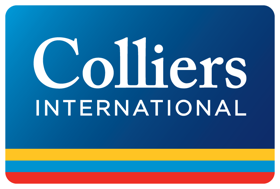 Colliers International launches CEE Information Pack to track the ever changing situation across the CEE countries and property marketsWarsaw, April 3, 2020 – The  information pack is the continuation of Colliers International’ Special Insight Series - Opportunities and Challenges in Extraordinary Times. The aim of the Infographic Pack is to provide our Clients, Partners and Media with regularly updated data and market sentiment. The document contains, among others, the present data for stock, supply, rents, yields, and demand for all property sectors in a number of markets across the CEE region. Kevin Turpin, Regional Director of Research | CEE adds: “Apart from these factual data and market parameters we also present information related to the measures on people and business, support of local governments, trends and outlook for the CEE real estate sectors during these unprecedented times.” The key messages include: CEE countries were some of the first to implement restrictive measures on people and business and have therefore seen relatively low case numbers to date. We obviously hope this remains to be the case but, the lack of tests in many markets may make these numbers misleading.
 Regional Governments have been under immense pressure to announce and deploy measures to aid and support people, business and economies. These are now begin to materialize and will adapt over time but, they will also take time to deliver at this scale.
 CEE economies are under unprecedented pressure after many years of solid growth. Although the severity will be determined by the length of the pandemic and subsequent recovery, all economies will see a decline or fall into a recession in 2020.
 Regional office markets were coming off the back of a strong growth period. It will be essential for landlords, tenants and all involved to find ways of working through the situation. The majority of employees work remotely, while construction delays are anticipated.
 CEE retail markets are facing the worst of the restrictive measures to avoid the spread of the virus. All non-essential brick and mortar retail, F&B, entertainment, DIY, etc, have been closed. E-commerce platforms, particularly food, are thriving and adapting to a huge spike in demand.
 Regional industry is also facing difficult challenges as the automotive industry effectively halts production alongside suppliers and others. Where possible, some manufacturers have adapted production to heavily demanded equipment and products for medical and hygiene uses.
 CEE logistics are going ballistic as e-commerce operators and distributors adapt to keep supply chains running smoothly as demand spikes from people and business operating under very different circumstances. Additional, short term storage/processing solutions are therefore in higher demand.The  infographic pack is the part of Colliers International microsite which provides insight and recommendations for business during the COVID-19 global pandemic. -- End –About Colliers International
Colliers International (NASDAQ, TSX: CIGI) is a leading real estate professional services and investment management company. With operations in 68 countries, our more than 15,000 enterprising professionals work collaboratively to provide expert advice to maximize the value of property for real estate occupiers, owners and investors. For more than 25 years, our experienced leadership, owning approximately 40% of our equity, has delivered compound annual investment returns of almost 20% for shareholders. In 2019, corporate revenues were more than $3.0 billion ($3.5 billion including affiliates), with $33 billion of assets under management in our investment management segment. Learn more about how we accelerate success at corporate.colliers.com, Twitter @Colliers or LinkedIn.Colliers International has been active in the Polish market since 1997 and operates through offices in Warsaw, Kraków, Wrocław, Poznań, Gdańsk, Katowice, Łódź and Lublin with 300 employees in total. The company has been often honored for its achievements by industry organizations such as Eurobuild, CIJ Journal, CEE Quality Awards and the International Property Awards. Colliers’ distinctions include the “Outsourcing Star”, given in recognition of its status as one of the most active real estate advisors in the outsourcing sector; and the “Gazele Biznesu” for being one of the most dynamically developing companies in Poland. More about Colliers International in Poland at Colliers.pl and our LinkedIn, Instagram, YouTube and Facebook pages. For further information, please contact: